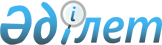 О внесении изменения в постановление Правительства Республики Казахстан от 10 августа 1998 года N 758Постановление Правительства Республики Казахстан от 31 октября 2000 года N 1642

      Правительство Республики Казахстан постановляет: 

      1. Внести в постановление Правительства Республики Казахстан от 10 августа 1998 года N 758  P980758_  "Об акционерном обществе "Национальная компания "Шелковый путь - Казахстан" (САПП Республики Казахстан, 1998 г., N 27, ст. 231) следующее изменение:     пункт 3 исключить.     2. Настоящее постановление вступает в силу со дня подписания.     Премьер-Министр  Республики Казахстан     (Специалисты: Мартина Н.А.,                   Склярова И.В.)     
					© 2012. РГП на ПХВ «Институт законодательства и правовой информации Республики Казахстан» Министерства юстиции Республики Казахстан
				